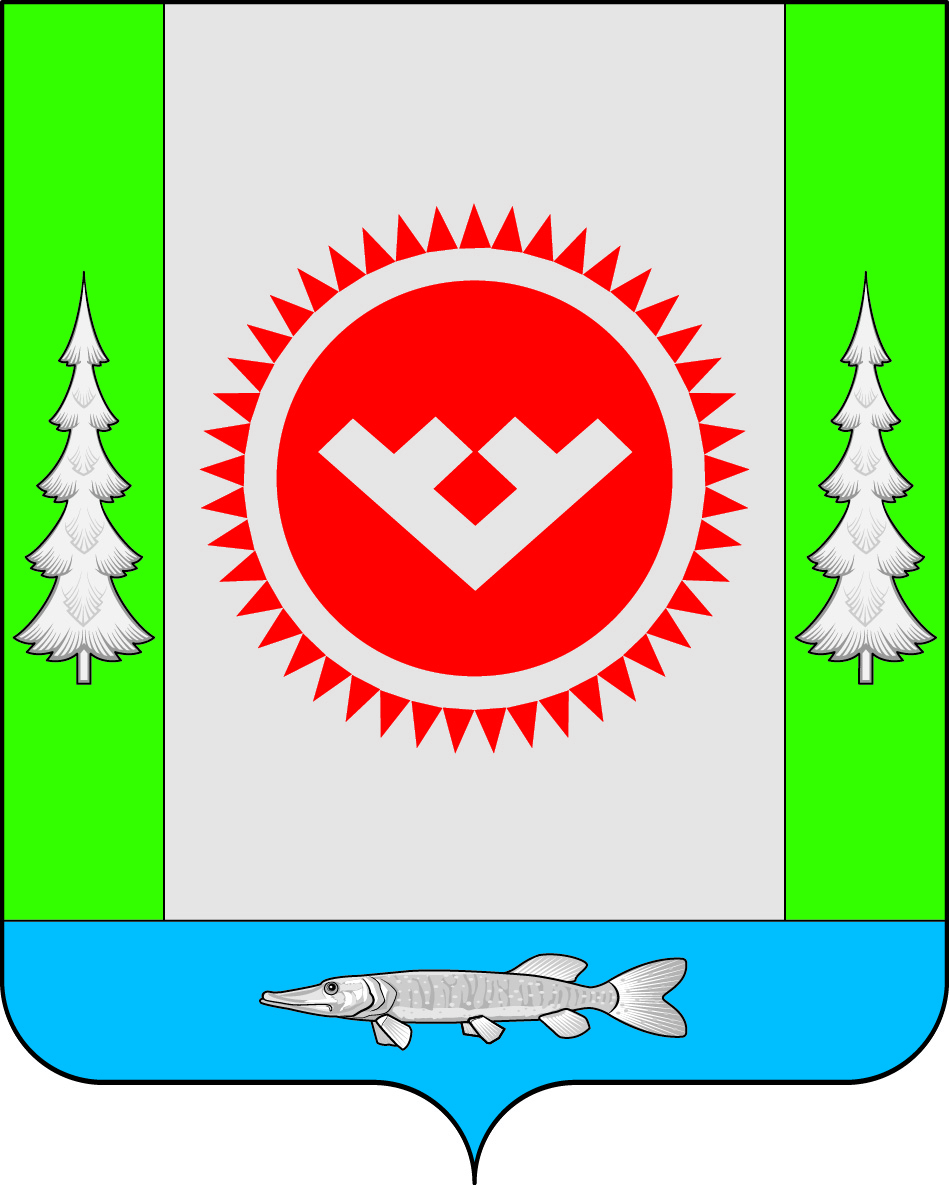 О запрете сельскохозяйственных палов, сжигания травы и мусора, разведения костров в населенных пунктах и вблизи лесных массивов на территории   городского поселения Октябрьское  впожароопасный период с 1 мая по 15 октября 2016 годаВ соответствии с Федеральными законами от 06.10.2003 № 131-Ф3 «Об общих принципах организации местного самоуправления в Российской Федерации»,                    от 21.12.1994 № 69-ФЗ «О пожарной безопасности», Уставом городского поселения Октябрьское, в целях недопущения возникновения пожаров в жилом секторе и  в близи лесных массивов на территории городского поселения Октябрьское в пожароопасный период:1. Запретить с 1 мая по 15 октября 2016 года сельскохозяйственные палы, сжигание травы и мусора, разведение костров в населённых пунктах и вблизи лесных массивов на территории городского поселения Октябрьское. 2. ОМВД России по Октябрьскому району (Воробьев А.Н.) совместно с отделом  надзорной деятельности и профилактической работы (по г. Нягани и Октябрьскому району) УНДиПР ГУ МЧС России по ХМАО-Югре (Чакирян К.А.) по заявлению отдела Октябрьского участкового лесничества, главы городского поселения Октябрьское оперативно и своевременно принимать меры по выявлению виновных лиц в возникновении лесных пожаров и привлечению их к ответственности в установленном порядке.3. Отделу по имущественным и земельным отношениям, жизнеобеспечению, ГО и ЧС администрации городского поселения Октябрьское (Яркова А.Р.): 3.1. совместно с отделом Октябрьского участкового лесничества (Новиков А.С.)  провести разъяснительную работу  среди населения о недопущении несанкционированного разведения костров, сжигания сухой травы и мусора, проведения сельскохозяйственных палов вблизи населённых пунктов и лесов;3.2. предупредить жителей городского поселения Октябрьское и руководителей предприятий, организаций и учреждений независимо от их форм собственности, расположенных на территории городского поселения Октябрьское  об административной ответственности, в соответствии с Законом ХМАО–Югры от 11.06.2010 № 102-оз «Об административных правонарушениях», за разведение костров и сжигание мусора, листвы, тары, отходов производства и потребления.4. Должностным лицам администрации городского поселения Октябрьское, уполномоченным составлять протоколы об административных правонарушениях, провести проверку по исполнению на территории городского поселения Октябрьское Правил благоустройства и содержания территории городского поселения Октябрьское, утвержденных постановлением администрации городского поселения Октябрьское от 23 марта 2013 года № 90.5. Настоящее постановление вступает в силу с момента его подписания. 6. Обнародовать настоящее постановление путем размещения в общедоступных     местах, а также на официальном сайте городского поселения Октябрьское в сети «Интернет».7. Контроль за исполнением постановления оставляю за собой. Глава городского поселения Октябрьское                                                          В.В. СенченковИсполнитель:                                                АДМИНИСТРАЦИЯГОРОДСКОГО ПОСЕЛЕНИЯ ОКТЯБРЬСКОЕОктябрьского районаХанты-Мансийского автономного округа-ЮгрыПОСТАНОВЛЕНИЕ                                                АДМИНИСТРАЦИЯГОРОДСКОГО ПОСЕЛЕНИЯ ОКТЯБРЬСКОЕОктябрьского районаХанты-Мансийского автономного округа-ЮгрыПОСТАНОВЛЕНИЕ                                                АДМИНИСТРАЦИЯГОРОДСКОГО ПОСЕЛЕНИЯ ОКТЯБРЬСКОЕОктябрьского районаХанты-Мансийского автономного округа-ЮгрыПОСТАНОВЛЕНИЕ                                                АДМИНИСТРАЦИЯГОРОДСКОГО ПОСЕЛЕНИЯ ОКТЯБРЬСКОЕОктябрьского районаХанты-Мансийского автономного округа-ЮгрыПОСТАНОВЛЕНИЕ                                                АДМИНИСТРАЦИЯГОРОДСКОГО ПОСЕЛЕНИЯ ОКТЯБРЬСКОЕОктябрьского районаХанты-Мансийского автономного округа-ЮгрыПОСТАНОВЛЕНИЕ                                                АДМИНИСТРАЦИЯГОРОДСКОГО ПОСЕЛЕНИЯ ОКТЯБРЬСКОЕОктябрьского районаХанты-Мансийского автономного округа-ЮгрыПОСТАНОВЛЕНИЕ                                                АДМИНИСТРАЦИЯГОРОДСКОГО ПОСЕЛЕНИЯ ОКТЯБРЬСКОЕОктябрьского районаХанты-Мансийского автономного округа-ЮгрыПОСТАНОВЛЕНИЕ                                                АДМИНИСТРАЦИЯГОРОДСКОГО ПОСЕЛЕНИЯ ОКТЯБРЬСКОЕОктябрьского районаХанты-Мансийского автономного округа-ЮгрыПОСТАНОВЛЕНИЕ                                                АДМИНИСТРАЦИЯГОРОДСКОГО ПОСЕЛЕНИЯ ОКТЯБРЬСКОЕОктябрьского районаХанты-Мансийского автономного округа-ЮгрыПОСТАНОВЛЕНИЕ                                                АДМИНИСТРАЦИЯГОРОДСКОГО ПОСЕЛЕНИЯ ОКТЯБРЬСКОЕОктябрьского районаХанты-Мансийского автономного округа-ЮгрыПОСТАНОВЛЕНИЕ«29 »апреля 2016г.№230 п.г.т. Октябрьскоеп.г.т. Октябрьскоеп.г.т. Октябрьскоеп.г.т. Октябрьскоеп.г.т. Октябрьскоеп.г.т. Октябрьскоеп.г.т. Октябрьскоеп.г.т. Октябрьскоеп.г.т. Октябрьскоеп.г.т. ОктябрьскоеЗаведующий отделом по имущественным и земельным отношениям, жизнеобеспечению, ГО и ЧСА.Р. ЯрковаСогласовано:
Заведующий отделом социальной и  правовой политики И.о. заместителя главы по вопросам имущественных и земельных отношений, жизнеобеспечению, ГО и ЧСМ.В. КитаеваН.А. ТруханОзнакомить:Яркова А.Р.ОНД по г. Нягань и Октябрьскому районуОМВД Росии по Октябрьскому районуОтдел Октябрьского участкового лесничества ПЧ в п. Октябрьское ФКУ «Центроспас Югория»Всего:1 экз.1 экз.1 экз.1 экз.1 экз. 5 экз.